Проект«100 книг для детей школьного возраста»Ғ.Жылқыбаева, 6522181-4 классы1-4 классы «Алпамыс батыр», «Қобыланды», «Ер Тарғын» батырлар жыры 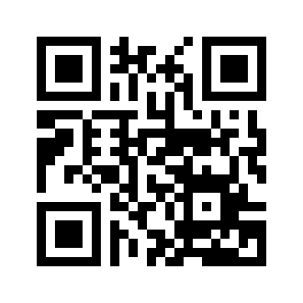 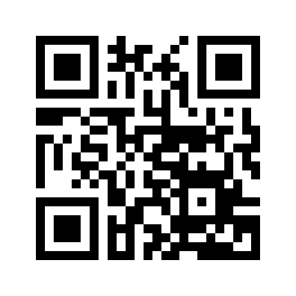 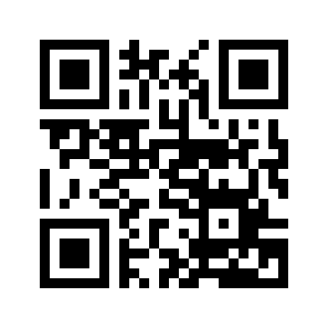 «Қырық мысал» Ахмет Байтұрсынұлы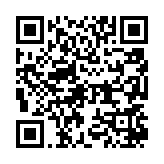 «Бақбақ басы толған күн» Марат Қабанбаев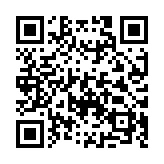 «Мен апамның баласымын» Әлдихан Қалдыбаев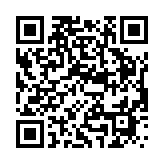 «Бала Шоқан» Сапарғали Бегалин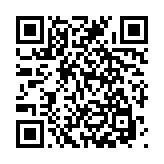 «Менің атым – Қожа» Бердібек Соқпақбаев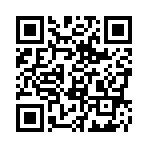 7. «Балалық шаққа саяхат» Бердібек Соқпақбаев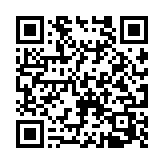 «Мальчик в тылу врага» Касым Кайсенов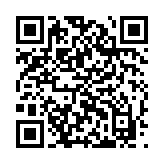 «Кел, балалар, оқылық» Ыбырай Алтынсарин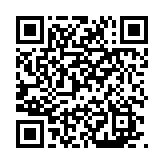 «Стихи для детей. Сказки» Дария Джумагельдинова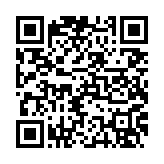 «Белый Бим Черное ухо» Гавриил Троепольский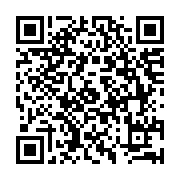 Стихотворения «Вечер», «Последний шмель», «Полевые цветы» Иван Бунин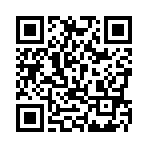 «Бай балақай» Нұрболат Аманжол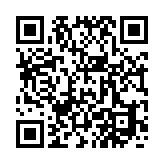 The Little Prince» Antoine de Saint-Exupery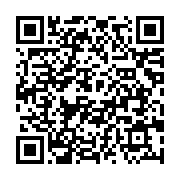 «Alice's Adventures in Wonderland»  Lewis Carroll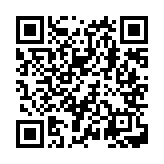 5-9 классы5-9 классы«Ұлы даланың ұлы перзенттері» Лұқпан Сисекенұлы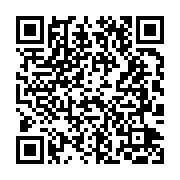 «Ескендір» Абай Құнанбаев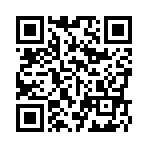 «Жапандағы жалғыз үй» Сәкен Жүнісов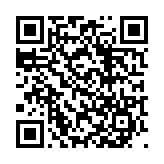 «Өлеңдер жинағы. 1-кітап» Мұқағали Мақатаев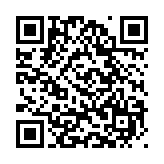 «Жар жағалаған қыз» Адам Мекебаев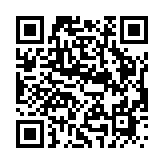 «Мен қазақпын» Жұбан Молдағалиев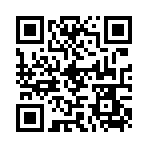 «Поэмалары. Батыр Баян» Мағжан Жұмабаев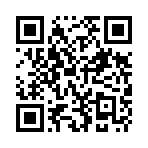 «The Adventures of Tom Sawyer» Маrk Twain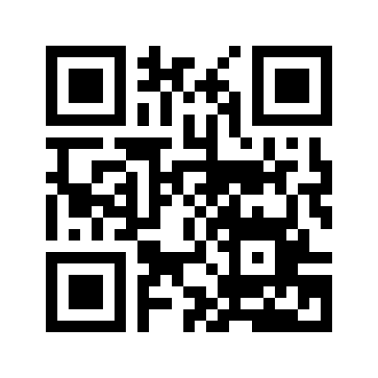 «Жабайы алма» Сайын Мұратбеков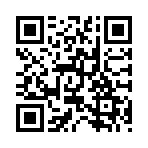 «Ақын өлімі туралы аңыз» Қасым Аманжолов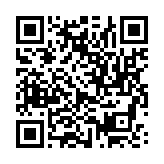 «Шығармалары. Мәңгілік бала бейнесі» Роза Мұқанова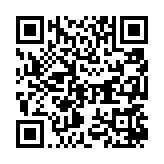 «Қорғансыздың күні» Мұхтар Әуезов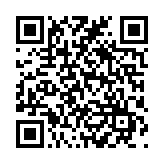 «Ертегілер» Мәшһүр-Жүсіп Көпейұлы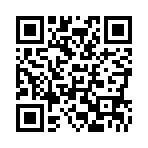 «Қызыл кітап» Қадыр Мырза Әлі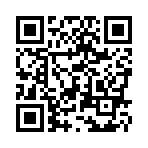 «Өзендер өрнектеген өлке» Бексұлтан Нұржекеев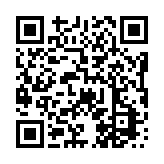 «Ақиқат пен аңыз» Әзілхан Нұршайықов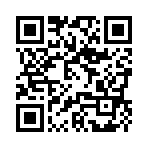 «Оруженосец Кашка» Владислав Крапивин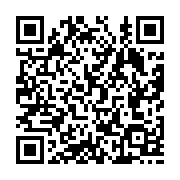 «Ауыл шетіндегі үй» Әкім Тарази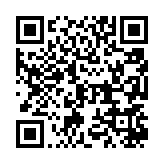 «Өмір-өзен» Бек Тоғысбаев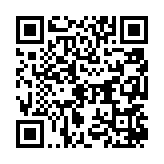 «Қара сөздер» Абай Құнанбаев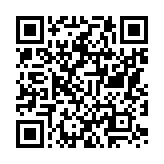 «Дарабоз» Қабдеш Жұмаділов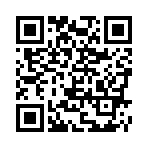 «Қоңыр күз еді» Қалихан Ысқақ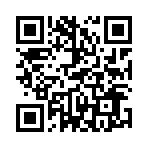 «Шығармалары» Дулат Бабатайұлы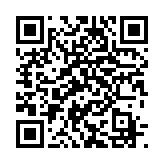 «Сәйгүліктер» Қабдеш Жұмаділов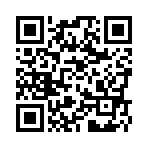 «Бала шақтан болашаққа» Мұқағали Мақатаев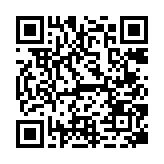 «Ескерткіш» Дулат Исабеков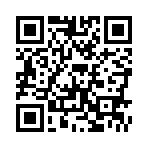 «Ночевала тучка золотая» Анатолий Приставкин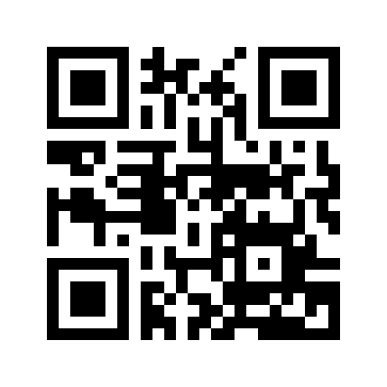 «Волоколамское шоссе» Александр Бек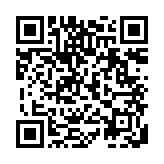 «Чучело» Владимир Железников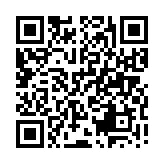 «Не позволяй душе лениться», «Некрасивая девочка» Николай Заболоцкий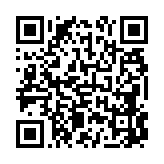 «Матерь человеческая» Виталий Закрутин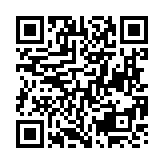 «Парадокс» Владимир Короленко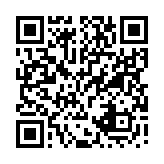 «Я живу в Казахстане» Виктор Семерьянов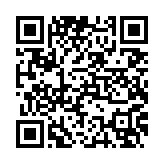 «Oliver Twist» Charles Dickens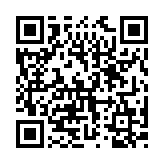 «Интернатта болған жағдаят» Артур Конан Дойл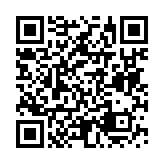 «Су астындағы 80 000 километр сапар» Жюль Верн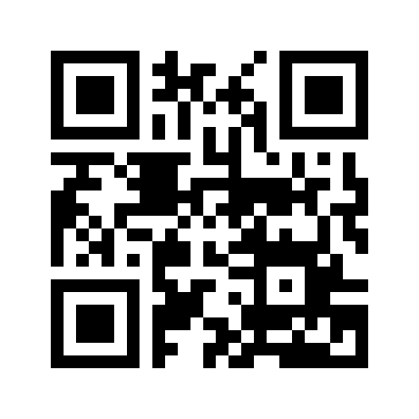 «Гамлет»  Уильям Шекспир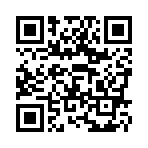 «Могиканның соңғы тұяғы» Джеймс Фенимор Купер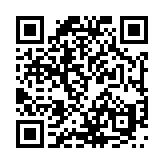 «20,000 Leagues Under the Sea» Jules Gabriel Verne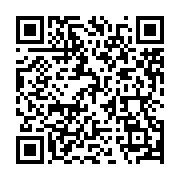 «The Call of the Wild» Jack London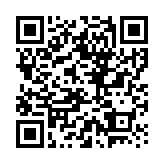 10-11 классы10-11 классы«Ләйлі-Мәжнүн» Шәкәрім Құдайбердіұлы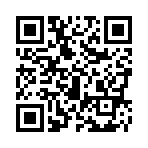 «Бір тойым бар» Төлеген Айбергенов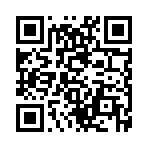 «Шығармалары» Әлкей Марғұлан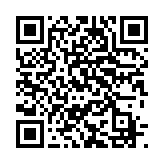 «Қартқожа» Жүсіпбек Аймауытов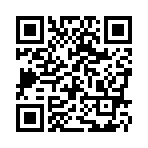 «Құс жолы» Шыңғыс Айтматов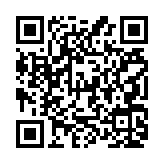 «Қаһарлы күндер» Тахауи Ахтанов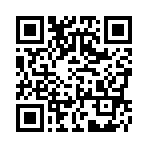 «Ақ боз ат» Тәкен Әлімқұлов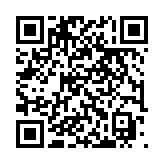 «Өліара» Төлен Әбдіков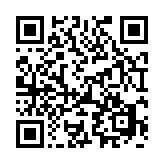 «Елім-ай» трилогиясы Софы Сматаев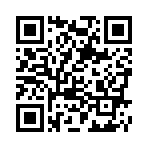 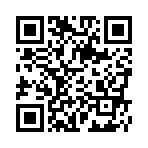 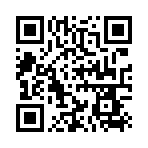 «Шығармалары» Оралхан Бөкей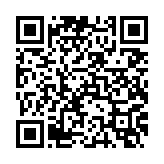 «Нақыл өлеңдер» Мәшһүр-Жүсіп  Көпейұлы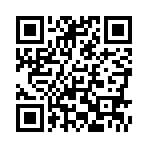 «Жаңғақ» Дүкенбай Досжанов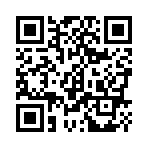 «Ақ боз үй» Смағұл Елубаев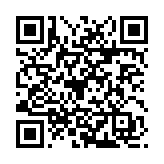 «Көшпенділер» Ільяс Есенберлин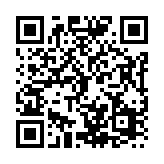 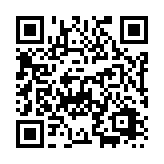 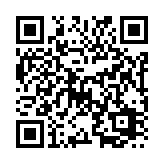 «Айтыс» Сұлтанмахмұт Торайғыров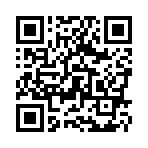 «Аңыздың ақыры» Әбіш Кекілбаев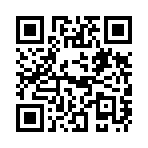 «Бір атаның балалары» Мұхтар Мағауин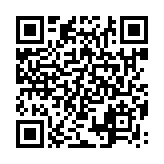 «Ай мен Айша» Шерхан Мұртаза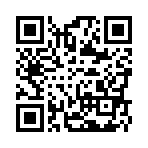 «Тазының өлімі» Мұхтар Мағауин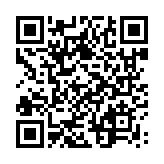 «Қазақ ұлт-азаттық қозғалысы. ХVІІІ кітап» Ермұхан Бекмаханов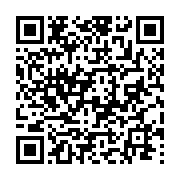 «Қилы заман» Мұхтар Әуезов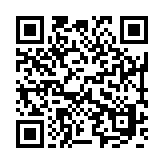 «Ұшқан ұя» Бауыржан Момышұлы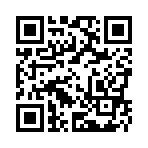 «Соғыстың соңғы жесірі» Шерхан Мұртаза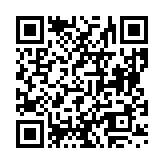 «Мифы древнего Казахстана» Орынбай Жанайдаров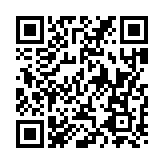 «Эра независимости» Нурсултан Назарбаев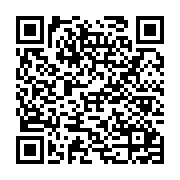 «Емшан» Морис Семашко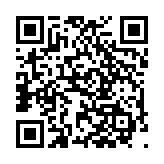 «Пиковая дама» Александр Пушкин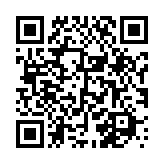 «Плаха» Чингиз Айтматов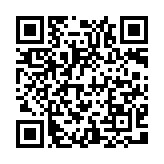 «Отцы и дети» Иван Тургенев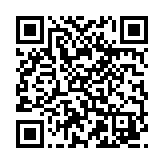 «Матерамен қоштасу» Валентин Распутин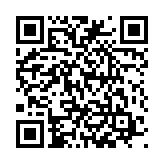 «Ағайынды Карамазовтар» Федор Достоевский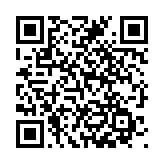 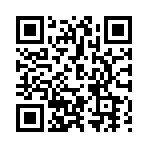 «Доктор Живаго» Борис Пастернак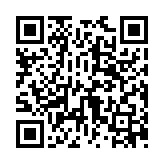 «Полынь половецкого поля» Мурад Аджи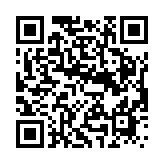 «Земля, поклонись человеку» Олжас Сулейменов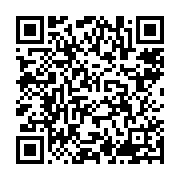 «Хроника Великого джута» Валерий Михайлов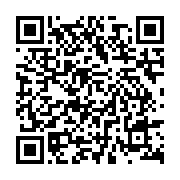 «Байлық кілті. Ежелгі Бабылдағы ең бай адам» Джордж С.Клейсон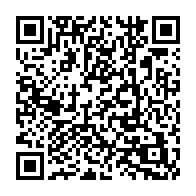 «Jane Eyre» Charlotte Bronte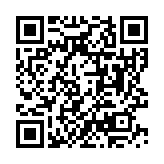 «Three Comrades» Erich Maria Remarque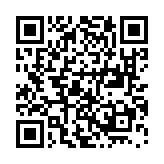 «Pride and Prejudice» Jane Austen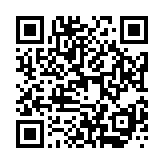 «Pygmalion» Bernard Shaw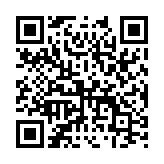 «Шал мен теңіз» Эрнест Хемингуэй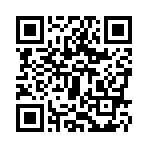 «Romeo and Juliettе» William Shakespeare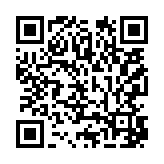 «The Picture of Dorian» Gray Oscar Wilde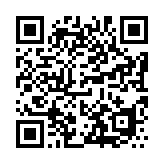 «David Copperfield» Charles Dickens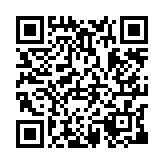 «Lord of the Flies»  William Golding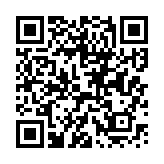 